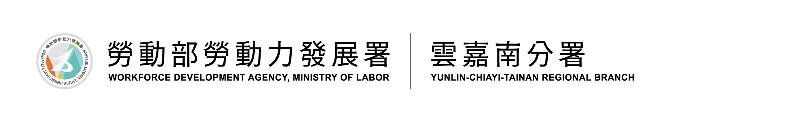 就業服務轉介單※請協助填寫本單後以公文、傳真（06-6935587）或電子郵件方式辦理，惟應先以電話通知（06-6985945＃1163、1160、1145、1148），以利受轉介單位派員接收。個案類型︵可複選︶□1.獨力負擔家計者	□2.中高齡者    □3.高齡者	□4.原住民  □5.長期失業者□6.施用毒品者      □7.藥癮更生人  □8.更生受保護人	     □9.脆弱家庭	□10.二度就業婦女   □11.新住民     □12.特殊境遇家庭     □13.家庭暴力被害人□14.性侵害被害人   □15.犯罪被害人 □16.失智症者(僅持有診斷書者)□17.低收入戶及中低收入戶中有工作能力者□18.身心障礙者(類別:    等級：  )  □19.未就學未就業少年(15歲以上未滿18歲)	□20.其他（非上開對象，但經公立就服機構評估後，認定需要協助者，並請敘明原因）說明:                                                                  □1.獨力負擔家計者	□2.中高齡者    □3.高齡者	□4.原住民  □5.長期失業者□6.施用毒品者      □7.藥癮更生人  □8.更生受保護人	     □9.脆弱家庭	□10.二度就業婦女   □11.新住民     □12.特殊境遇家庭     □13.家庭暴力被害人□14.性侵害被害人   □15.犯罪被害人 □16.失智症者(僅持有診斷書者)□17.低收入戶及中低收入戶中有工作能力者□18.身心障礙者(類別:    等級：  )  □19.未就學未就業少年(15歲以上未滿18歲)	□20.其他（非上開對象，但經公立就服機構評估後，認定需要協助者，並請敘明原因）說明:                                                                  □1.獨力負擔家計者	□2.中高齡者    □3.高齡者	□4.原住民  □5.長期失業者□6.施用毒品者      □7.藥癮更生人  □8.更生受保護人	     □9.脆弱家庭	□10.二度就業婦女   □11.新住民     □12.特殊境遇家庭     □13.家庭暴力被害人□14.性侵害被害人   □15.犯罪被害人 □16.失智症者(僅持有診斷書者)□17.低收入戶及中低收入戶中有工作能力者□18.身心障礙者(類別:    等級：  )  □19.未就學未就業少年(15歲以上未滿18歲)	□20.其他（非上開對象，但經公立就服機構評估後，認定需要協助者，並請敘明原因）說明:                                                                  □1.獨力負擔家計者	□2.中高齡者    □3.高齡者	□4.原住民  □5.長期失業者□6.施用毒品者      □7.藥癮更生人  □8.更生受保護人	     □9.脆弱家庭	□10.二度就業婦女   □11.新住民     □12.特殊境遇家庭     □13.家庭暴力被害人□14.性侵害被害人   □15.犯罪被害人 □16.失智症者(僅持有診斷書者)□17.低收入戶及中低收入戶中有工作能力者□18.身心障礙者(類別:    等級：  )  □19.未就學未就業少年(15歲以上未滿18歲)	□20.其他（非上開對象，但經公立就服機構評估後，認定需要協助者，並請敘明原因）說明:                                                                  □1.獨力負擔家計者	□2.中高齡者    □3.高齡者	□4.原住民  □5.長期失業者□6.施用毒品者      □7.藥癮更生人  □8.更生受保護人	     □9.脆弱家庭	□10.二度就業婦女   □11.新住民     □12.特殊境遇家庭     □13.家庭暴力被害人□14.性侵害被害人   □15.犯罪被害人 □16.失智症者(僅持有診斷書者)□17.低收入戶及中低收入戶中有工作能力者□18.身心障礙者(類別:    等級：  )  □19.未就學未就業少年(15歲以上未滿18歲)	□20.其他（非上開對象，但經公立就服機構評估後，認定需要協助者，並請敘明原因）說明:                                                                  □1.獨力負擔家計者	□2.中高齡者    □3.高齡者	□4.原住民  □5.長期失業者□6.施用毒品者      □7.藥癮更生人  □8.更生受保護人	     □9.脆弱家庭	□10.二度就業婦女   □11.新住民     □12.特殊境遇家庭     □13.家庭暴力被害人□14.性侵害被害人   □15.犯罪被害人 □16.失智症者(僅持有診斷書者)□17.低收入戶及中低收入戶中有工作能力者□18.身心障礙者(類別:    等級：  )  □19.未就學未就業少年(15歲以上未滿18歲)	□20.其他（非上開對象，但經公立就服機構評估後，認定需要協助者，並請敘明原因）說明:                                                                  □1.獨力負擔家計者	□2.中高齡者    □3.高齡者	□4.原住民  □5.長期失業者□6.施用毒品者      □7.藥癮更生人  □8.更生受保護人	     □9.脆弱家庭	□10.二度就業婦女   □11.新住民     □12.特殊境遇家庭     □13.家庭暴力被害人□14.性侵害被害人   □15.犯罪被害人 □16.失智症者(僅持有診斷書者)□17.低收入戶及中低收入戶中有工作能力者□18.身心障礙者(類別:    等級：  )  □19.未就學未就業少年(15歲以上未滿18歲)	□20.其他（非上開對象，但經公立就服機構評估後，認定需要協助者，並請敘明原因）說明:                                                                  □1.獨力負擔家計者	□2.中高齡者    □3.高齡者	□4.原住民  □5.長期失業者□6.施用毒品者      □7.藥癮更生人  □8.更生受保護人	     □9.脆弱家庭	□10.二度就業婦女   □11.新住民     □12.特殊境遇家庭     □13.家庭暴力被害人□14.性侵害被害人   □15.犯罪被害人 □16.失智症者(僅持有診斷書者)□17.低收入戶及中低收入戶中有工作能力者□18.身心障礙者(類別:    等級：  )  □19.未就學未就業少年(15歲以上未滿18歲)	□20.其他（非上開對象，但經公立就服機構評估後，認定需要協助者，並請敘明原因）說明:                                                                  □1.獨力負擔家計者	□2.中高齡者    □3.高齡者	□4.原住民  □5.長期失業者□6.施用毒品者      □7.藥癮更生人  □8.更生受保護人	     □9.脆弱家庭	□10.二度就業婦女   □11.新住民     □12.特殊境遇家庭     □13.家庭暴力被害人□14.性侵害被害人   □15.犯罪被害人 □16.失智症者(僅持有診斷書者)□17.低收入戶及中低收入戶中有工作能力者□18.身心障礙者(類別:    等級：  )  □19.未就學未就業少年(15歲以上未滿18歲)	□20.其他（非上開對象，但經公立就服機構評估後，認定需要協助者，並請敘明原因）說明:                                                                  □1.獨力負擔家計者	□2.中高齡者    □3.高齡者	□4.原住民  □5.長期失業者□6.施用毒品者      □7.藥癮更生人  □8.更生受保護人	     □9.脆弱家庭	□10.二度就業婦女   □11.新住民     □12.特殊境遇家庭     □13.家庭暴力被害人□14.性侵害被害人   □15.犯罪被害人 □16.失智症者(僅持有診斷書者)□17.低收入戶及中低收入戶中有工作能力者□18.身心障礙者(類別:    等級：  )  □19.未就學未就業少年(15歲以上未滿18歲)	□20.其他（非上開對象，但經公立就服機構評估後，認定需要協助者，並請敘明原因）說明:                                                                  轉介單位轉介單位單位名稱單位名稱單位名稱單位名稱轉介單位轉介單位聯絡人聯絡人聯絡人聯絡人轉介日期 民國		年     月    日 民國		年     月    日轉介單位轉介單位聯絡方式聯絡方式聯絡方式聯絡方式電話：傳真：電話：傳真：電子郵件含施用毒品罪含施用毒品罪含施用毒品罪□是：   級毒品  □否□是：   級毒品  □否□是：   級毒品  □否□是：   級毒品  □否□是：   級毒品  □否出矯正機關日期民國     年    月    日民國     年    月    日前科紀要與類別前科紀要與類別前科紀要與類別罪名：保護管束迄止日：(假釋報到中個案應填)罪名：保護管束迄止日：(假釋報到中個案應填)罪名：保護管束迄止日：(假釋報到中個案應填)罪名：保護管束迄止日：(假釋報到中個案應填)罪名：保護管束迄止日：(假釋報到中個案應填)接受更生保護會服務□是：更生保護會______分會聯絡人：電話：□否□是：更生保護會______分會聯絡人：電話：□否觀護人室觀護人室觀護人室           地方法院檢察署聯絡人：電話：           地方法院檢察署聯絡人：電話：           地方法院檢察署聯絡人：電話：           地方法院檢察署聯絡人：電話：           地方法院檢察署聯絡人：電話：接受更生保護會服務□是：更生保護會______分會聯絡人：電話：□否□是：更生保護會______分會聯絡人：電話：□否觀護人室觀護人室觀護人室           地方法院檢察署聯絡人：電話：           地方法院檢察署聯絡人：電話：           地方法院檢察署聯絡人：電話：           地方法院檢察署聯絡人：電話：           地方法院檢察署聯絡人：電話：是否有官司需處理□仍在處理中	     □已處理完或不需處理□仍在處理中	     □已處理完或不需處理【個案資料】【個案資料】【個案資料】【個案資料】【個案資料】【個案資料】【個案資料】【個案資料】【個案資料】【個案資料】【個案資料】姓名姓名姓名姓名姓名性別□男 □女生日民國   年   月   日身分證字號身分證字號身分證字號身分證字號身分證字號婚姻□已婚□未婚 □喪偶 □離婚/分居 □其他□已婚□未婚 □喪偶 □離婚/分居 □其他□已婚□未婚 □喪偶 □離婚/分居 □其他教育程度教育程度教育程度教育程度教育程度□碩士  □大學  □大專  □高中職  □國中  □國小  □不識字  □其他___________    畢業科系：_____________□碩士  □大學  □大專  □高中職  □國中  □國小  □不識字  □其他___________    畢業科系：_____________□碩士  □大學  □大專  □高中職  □國中  □國小  □不識字  □其他___________    畢業科系：_____________□碩士  □大學  □大專  □高中職  □國中  □國小  □不識字  □其他___________    畢業科系：_____________□碩士  □大學  □大專  □高中職  □國中  □國小  □不識字  □其他___________    畢業科系：_____________□碩士  □大學  □大專  □高中職  □國中  □國小  □不識字  □其他___________    畢業科系：_____________連絡方式連絡方式連絡方式連絡方式連絡方式住家：手機：Email：住家：手機：Email：住家：手機：Email：聯繫時間□上午 □下午 □皆可□其他時間：_____________□上午 □下午 □皆可□其他時間：_____________其他聯絡人其他聯絡人其他聯絡人其他聯絡人其他聯絡人關係：電話：關係：電話：關係：電話：聯絡地址家庭成員(或以家系圖說明)家庭成員(或以家系圖說明)家庭成員(或以家系圖說明)家庭成員(或以家系圖說明)家庭成員(或以家系圖說明)已接受服務項目已接受服務項目已接受服務項目已接受服務項目已接受服務項目□安置庇護   □輔導/諮商/治療服務                □居家服務□托育服務   □法律協助   □經濟扶助（______元） □其他_________□安置庇護   □輔導/諮商/治療服務                □居家服務□托育服務   □法律協助   □經濟扶助（______元） □其他_________□安置庇護   □輔導/諮商/治療服務                □居家服務□托育服務   □法律協助   □經濟扶助（______元） □其他_________□安置庇護   □輔導/諮商/治療服務                □居家服務□托育服務   □法律協助   □經濟扶助（______元） □其他_________□安置庇護   □輔導/諮商/治療服務                □居家服務□托育服務   □法律協助   □經濟扶助（______元） □其他_________□安置庇護   □輔導/諮商/治療服務                □居家服務□托育服務   □法律協助   □經濟扶助（______元） □其他_________工作經驗工作經驗工作經驗工作經驗工作經驗□是，（請說明工作性質、任職時間、離職原因）1. _____________________________________2. _____________________________________□否□是，（請說明工作性質、任職時間、離職原因）1. _____________________________________2. _____________________________________□否□是，（請說明工作性質、任職時間、離職原因）1. _____________________________________2. _____________________________________□否□是，（請說明工作性質、任職時間、離職原因）1. _____________________________________2. _____________________________________□否□是，（請說明工作性質、任職時間、離職原因）1. _____________________________________2. _____________________________________□否□是，（請說明工作性質、任職時間、離職原因）1. _____________________________________2. _____________________________________□否工作技能工作技能工作技能工作技能取得證照：曾參加之職業訓練：其他工作技能(如電腦文書能力)：取得證照：曾參加之職業訓練：其他工作技能(如電腦文書能力)：取得證照：曾參加之職業訓練：其他工作技能(如電腦文書能力)：取得證照：曾參加之職業訓練：其他工作技能(如電腦文書能力)：取得證照：曾參加之職業訓練：其他工作技能(如電腦文書能力)：取得證照：曾參加之職業訓練：其他工作技能(如電腦文書能力)：取得證照：曾參加之職業訓練：其他工作技能(如電腦文書能力)：就業需求就業需求就業需求就業需求1.希望工作地點                     □不拘 2.希望工作項目                   3.希望工作待遇 □面議     □依公司規定  □       元4.希望工作時間 □全職     □輪班      □兼職/部分工時5.參加職業訓練意願 □有；欲參加職類：                □無1.希望工作地點                     □不拘 2.希望工作項目                   3.希望工作待遇 □面議     □依公司規定  □       元4.希望工作時間 □全職     □輪班      □兼職/部分工時5.參加職業訓練意願 □有；欲參加職類：                □無1.希望工作地點                     □不拘 2.希望工作項目                   3.希望工作待遇 □面議     □依公司規定  □       元4.希望工作時間 □全職     □輪班      □兼職/部分工時5.參加職業訓練意願 □有；欲參加職類：                □無1.希望工作地點                     □不拘 2.希望工作項目                   3.希望工作待遇 □面議     □依公司規定  □       元4.希望工作時間 □全職     □輪班      □兼職/部分工時5.參加職業訓練意願 □有；欲參加職類：                □無1.希望工作地點                     □不拘 2.希望工作項目                   3.希望工作待遇 □面議     □依公司規定  □       元4.希望工作時間 □全職     □輪班      □兼職/部分工時5.參加職業訓練意願 □有；欲參加職類：                □無1.希望工作地點                     □不拘 2.希望工作項目                   3.希望工作待遇 □面議     □依公司規定  □       元4.希望工作時間 □全職     □輪班      □兼職/部分工時5.參加職業訓練意願 □有；欲參加職類：                □無1.希望工作地點                     □不拘 2.希望工作項目                   3.希望工作待遇 □面議     □依公司規定  □       元4.希望工作時間 □全職     □輪班      □兼職/部分工時5.參加職業訓練意願 □有；欲參加職類：                □無轉介評估指標＊下表所列為轉介必要條件，經評估個案符合描述者，始得進行轉介＊＊下表所列為轉介必要條件，經評估個案符合描述者，始得進行轉介＊＊下表所列為轉介必要條件，經評估個案符合描述者，始得進行轉介＊＊下表所列為轉介必要條件，經評估個案符合描述者，始得進行轉介＊＊下表所列為轉介必要條件，經評估個案符合描述者，始得進行轉介＊＊下表所列為轉介必要條件，經評估個案符合描述者，始得進行轉介＊＊下表所列為轉介必要條件，經評估個案符合描述者，始得進行轉介＊＊下表所列為轉介必要條件，經評估個案符合描述者，始得進行轉介＊＊下表所列為轉介必要條件，經評估個案符合描述者，始得進行轉介＊＊下表所列為轉介必要條件，經評估個案符合描述者，始得進行轉介＊轉介評估指標□1.個案同意轉介並願意到就業中心辦理求職登記(含參加職業訓練、創業諮詢服務)。□2.個案生、心理狀況穩定適於就業（含參訓、創業）之情形。□3.個案遭遇求職困難(如求職管道不足、缺乏面試技巧、職涯方向不清…等)。□4.個案本人表示想找工作、參與職業訓練或創業。  □1.個案同意轉介並願意到就業中心辦理求職登記(含參加職業訓練、創業諮詢服務)。□2.個案生、心理狀況穩定適於就業（含參訓、創業）之情形。□3.個案遭遇求職困難(如求職管道不足、缺乏面試技巧、職涯方向不清…等)。□4.個案本人表示想找工作、參與職業訓練或創業。  □1.個案同意轉介並願意到就業中心辦理求職登記(含參加職業訓練、創業諮詢服務)。□2.個案生、心理狀況穩定適於就業（含參訓、創業）之情形。□3.個案遭遇求職困難(如求職管道不足、缺乏面試技巧、職涯方向不清…等)。□4.個案本人表示想找工作、參與職業訓練或創業。  □1.個案同意轉介並願意到就業中心辦理求職登記(含參加職業訓練、創業諮詢服務)。□2.個案生、心理狀況穩定適於就業（含參訓、創業）之情形。□3.個案遭遇求職困難(如求職管道不足、缺乏面試技巧、職涯方向不清…等)。□4.個案本人表示想找工作、參與職業訓練或創業。  □1.個案同意轉介並願意到就業中心辦理求職登記(含參加職業訓練、創業諮詢服務)。□2.個案生、心理狀況穩定適於就業（含參訓、創業）之情形。□3.個案遭遇求職困難(如求職管道不足、缺乏面試技巧、職涯方向不清…等)。□4.個案本人表示想找工作、參與職業訓練或創業。  □1.個案同意轉介並願意到就業中心辦理求職登記(含參加職業訓練、創業諮詢服務)。□2.個案生、心理狀況穩定適於就業（含參訓、創業）之情形。□3.個案遭遇求職困難(如求職管道不足、缺乏面試技巧、職涯方向不清…等)。□4.個案本人表示想找工作、參與職業訓練或創業。  □1.個案同意轉介並願意到就業中心辦理求職登記(含參加職業訓練、創業諮詢服務)。□2.個案生、心理狀況穩定適於就業（含參訓、創業）之情形。□3.個案遭遇求職困難(如求職管道不足、缺乏面試技巧、職涯方向不清…等)。□4.個案本人表示想找工作、參與職業訓練或創業。  □1.個案同意轉介並願意到就業中心辦理求職登記(含參加職業訓練、創業諮詢服務)。□2.個案生、心理狀況穩定適於就業（含參訓、創業）之情形。□3.個案遭遇求職困難(如求職管道不足、缺乏面試技巧、職涯方向不清…等)。□4.個案本人表示想找工作、參與職業訓練或創業。  □1.個案同意轉介並願意到就業中心辦理求職登記(含參加職業訓練、創業諮詢服務)。□2.個案生、心理狀況穩定適於就業（含參訓、創業）之情形。□3.個案遭遇求職困難(如求職管道不足、缺乏面試技巧、職涯方向不清…等)。□4.個案本人表示想找工作、參與職業訓練或創業。  □1.個案同意轉介並願意到就業中心辦理求職登記(含參加職業訓練、創業諮詢服務)。□2.個案生、心理狀況穩定適於就業（含參訓、創業）之情形。□3.個案遭遇求職困難(如求職管道不足、缺乏面試技巧、職涯方向不清…等)。□4.個案本人表示想找工作、參與職業訓練或創業。  就業需求評估指標案主交通能力交通工具： □具備_______________駕照： □具備______________	 案主傷病醫療概況    定期就醫治療：□需要，就診原因___________；天數____天／月□不需要受案主扶養之親屬/子女安置概況（若無，不需勾選）	□需安置協助   → 	 □已由社政單位協助安置   □尚在處理中	□不需安置協助 →	 □能自我照顧	 □需他人照護案主急於就業的原因  □債務待處理，約__________元	□經濟因素_______________________（請說明） 	□個人成就感        □其他_______________________希望我們提供什麼樣的服務?□1.協助在就業初期於工作現場進行適應輔導或建立支持系統□2.協助開發工作機會□3.協助連結就業相關資源(職業訓練、創業)□4.協助提升就業準備度□5.協助增進求職技巧(求職策略、履歷自傳撰寫、面試技巧…)□6.協助探索工作職能(職能測驗)□7.協助進行生涯決策或職涯規劃□8.協助就業諮詢(增進自信心、自我抉擇、自我效能、就業困境釐清)說明：轉介單位其它補充說明案主交通能力交通工具： □具備_______________駕照： □具備______________	 案主傷病醫療概況    定期就醫治療：□需要，就診原因___________；天數____天／月□不需要受案主扶養之親屬/子女安置概況（若無，不需勾選）	□需安置協助   → 	 □已由社政單位協助安置   □尚在處理中	□不需安置協助 →	 □能自我照顧	 □需他人照護案主急於就業的原因  □債務待處理，約__________元	□經濟因素_______________________（請說明） 	□個人成就感        □其他_______________________希望我們提供什麼樣的服務?□1.協助在就業初期於工作現場進行適應輔導或建立支持系統□2.協助開發工作機會□3.協助連結就業相關資源(職業訓練、創業)□4.協助提升就業準備度□5.協助增進求職技巧(求職策略、履歷自傳撰寫、面試技巧…)□6.協助探索工作職能(職能測驗)□7.協助進行生涯決策或職涯規劃□8.協助就業諮詢(增進自信心、自我抉擇、自我效能、就業困境釐清)說明：轉介單位其它補充說明案主交通能力交通工具： □具備_______________駕照： □具備______________	 案主傷病醫療概況    定期就醫治療：□需要，就診原因___________；天數____天／月□不需要受案主扶養之親屬/子女安置概況（若無，不需勾選）	□需安置協助   → 	 □已由社政單位協助安置   □尚在處理中	□不需安置協助 →	 □能自我照顧	 □需他人照護案主急於就業的原因  □債務待處理，約__________元	□經濟因素_______________________（請說明） 	□個人成就感        □其他_______________________希望我們提供什麼樣的服務?□1.協助在就業初期於工作現場進行適應輔導或建立支持系統□2.協助開發工作機會□3.協助連結就業相關資源(職業訓練、創業)□4.協助提升就業準備度□5.協助增進求職技巧(求職策略、履歷自傳撰寫、面試技巧…)□6.協助探索工作職能(職能測驗)□7.協助進行生涯決策或職涯規劃□8.協助就業諮詢(增進自信心、自我抉擇、自我效能、就業困境釐清)說明：轉介單位其它補充說明案主交通能力交通工具： □具備_______________駕照： □具備______________	 案主傷病醫療概況    定期就醫治療：□需要，就診原因___________；天數____天／月□不需要受案主扶養之親屬/子女安置概況（若無，不需勾選）	□需安置協助   → 	 □已由社政單位協助安置   □尚在處理中	□不需安置協助 →	 □能自我照顧	 □需他人照護案主急於就業的原因  □債務待處理，約__________元	□經濟因素_______________________（請說明） 	□個人成就感        □其他_______________________希望我們提供什麼樣的服務?□1.協助在就業初期於工作現場進行適應輔導或建立支持系統□2.協助開發工作機會□3.協助連結就業相關資源(職業訓練、創業)□4.協助提升就業準備度□5.協助增進求職技巧(求職策略、履歷自傳撰寫、面試技巧…)□6.協助探索工作職能(職能測驗)□7.協助進行生涯決策或職涯規劃□8.協助就業諮詢(增進自信心、自我抉擇、自我效能、就業困境釐清)說明：轉介單位其它補充說明案主交通能力交通工具： □具備_______________駕照： □具備______________	 案主傷病醫療概況    定期就醫治療：□需要，就診原因___________；天數____天／月□不需要受案主扶養之親屬/子女安置概況（若無，不需勾選）	□需安置協助   → 	 □已由社政單位協助安置   □尚在處理中	□不需安置協助 →	 □能自我照顧	 □需他人照護案主急於就業的原因  □債務待處理，約__________元	□經濟因素_______________________（請說明） 	□個人成就感        □其他_______________________希望我們提供什麼樣的服務?□1.協助在就業初期於工作現場進行適應輔導或建立支持系統□2.協助開發工作機會□3.協助連結就業相關資源(職業訓練、創業)□4.協助提升就業準備度□5.協助增進求職技巧(求職策略、履歷自傳撰寫、面試技巧…)□6.協助探索工作職能(職能測驗)□7.協助進行生涯決策或職涯規劃□8.協助就業諮詢(增進自信心、自我抉擇、自我效能、就業困境釐清)說明：轉介單位其它補充說明案主交通能力交通工具： □具備_______________駕照： □具備______________	 案主傷病醫療概況    定期就醫治療：□需要，就診原因___________；天數____天／月□不需要受案主扶養之親屬/子女安置概況（若無，不需勾選）	□需安置協助   → 	 □已由社政單位協助安置   □尚在處理中	□不需安置協助 →	 □能自我照顧	 □需他人照護案主急於就業的原因  □債務待處理，約__________元	□經濟因素_______________________（請說明） 	□個人成就感        □其他_______________________希望我們提供什麼樣的服務?□1.協助在就業初期於工作現場進行適應輔導或建立支持系統□2.協助開發工作機會□3.協助連結就業相關資源(職業訓練、創業)□4.協助提升就業準備度□5.協助增進求職技巧(求職策略、履歷自傳撰寫、面試技巧…)□6.協助探索工作職能(職能測驗)□7.協助進行生涯決策或職涯規劃□8.協助就業諮詢(增進自信心、自我抉擇、自我效能、就業困境釐清)說明：轉介單位其它補充說明案主交通能力交通工具： □具備_______________駕照： □具備______________	 案主傷病醫療概況    定期就醫治療：□需要，就診原因___________；天數____天／月□不需要受案主扶養之親屬/子女安置概況（若無，不需勾選）	□需安置協助   → 	 □已由社政單位協助安置   □尚在處理中	□不需安置協助 →	 □能自我照顧	 □需他人照護案主急於就業的原因  □債務待處理，約__________元	□經濟因素_______________________（請說明） 	□個人成就感        □其他_______________________希望我們提供什麼樣的服務?□1.協助在就業初期於工作現場進行適應輔導或建立支持系統□2.協助開發工作機會□3.協助連結就業相關資源(職業訓練、創業)□4.協助提升就業準備度□5.協助增進求職技巧(求職策略、履歷自傳撰寫、面試技巧…)□6.協助探索工作職能(職能測驗)□7.協助進行生涯決策或職涯規劃□8.協助就業諮詢(增進自信心、自我抉擇、自我效能、就業困境釐清)說明：轉介單位其它補充說明案主交通能力交通工具： □具備_______________駕照： □具備______________	 案主傷病醫療概況    定期就醫治療：□需要，就診原因___________；天數____天／月□不需要受案主扶養之親屬/子女安置概況（若無，不需勾選）	□需安置協助   → 	 □已由社政單位協助安置   □尚在處理中	□不需安置協助 →	 □能自我照顧	 □需他人照護案主急於就業的原因  □債務待處理，約__________元	□經濟因素_______________________（請說明） 	□個人成就感        □其他_______________________希望我們提供什麼樣的服務?□1.協助在就業初期於工作現場進行適應輔導或建立支持系統□2.協助開發工作機會□3.協助連結就業相關資源(職業訓練、創業)□4.協助提升就業準備度□5.協助增進求職技巧(求職策略、履歷自傳撰寫、面試技巧…)□6.協助探索工作職能(職能測驗)□7.協助進行生涯決策或職涯規劃□8.協助就業諮詢(增進自信心、自我抉擇、自我效能、就業困境釐清)說明：轉介單位其它補充說明案主交通能力交通工具： □具備_______________駕照： □具備______________	 案主傷病醫療概況    定期就醫治療：□需要，就診原因___________；天數____天／月□不需要受案主扶養之親屬/子女安置概況（若無，不需勾選）	□需安置協助   → 	 □已由社政單位協助安置   □尚在處理中	□不需安置協助 →	 □能自我照顧	 □需他人照護案主急於就業的原因  □債務待處理，約__________元	□經濟因素_______________________（請說明） 	□個人成就感        □其他_______________________希望我們提供什麼樣的服務?□1.協助在就業初期於工作現場進行適應輔導或建立支持系統□2.協助開發工作機會□3.協助連結就業相關資源(職業訓練、創業)□4.協助提升就業準備度□5.協助增進求職技巧(求職策略、履歷自傳撰寫、面試技巧…)□6.協助探索工作職能(職能測驗)□7.協助進行生涯決策或職涯規劃□8.協助就業諮詢(增進自信心、自我抉擇、自我效能、就業困境釐清)說明：轉介單位其它補充說明案主交通能力交通工具： □具備_______________駕照： □具備______________	 案主傷病醫療概況    定期就醫治療：□需要，就診原因___________；天數____天／月□不需要受案主扶養之親屬/子女安置概況（若無，不需勾選）	□需安置協助   → 	 □已由社政單位協助安置   □尚在處理中	□不需安置協助 →	 □能自我照顧	 □需他人照護案主急於就業的原因  □債務待處理，約__________元	□經濟因素_______________________（請說明） 	□個人成就感        □其他_______________________希望我們提供什麼樣的服務?□1.協助在就業初期於工作現場進行適應輔導或建立支持系統□2.協助開發工作機會□3.協助連結就業相關資源(職業訓練、創業)□4.協助提升就業準備度□5.協助增進求職技巧(求職策略、履歷自傳撰寫、面試技巧…)□6.協助探索工作職能(職能測驗)□7.協助進行生涯決策或職涯規劃□8.協助就業諮詢(增進自信心、自我抉擇、自我效能、就業困境釐清)說明：轉介單位其它補充說明轉介單位核章處：轉介單位核章處：轉介單位核章處：轉介單位核章處：轉介單位核章處：轉介單位核章處：轉介單位核章處：轉介單位核章處：轉介單位核章處：轉介單位核章處：轉介單位核章處：就業服務轉介回覆單就業服務轉介回覆單個案姓名:                                    個案姓名:                                    轉介回覆□已開案□不開案□無法聯繫處理情形已開案。服務結果說明如下： □推介就業(陪同面試：□有  □無)      就業日期：    年    月    日      行業別：              ；服務單位：                            職稱：                ；薪資：                     □未推介成功(陪同面試：□有  □無)            年    月    日 推介應徵職務   次，未推介成功。        原因：(請填代碼)                    年    月    日 推介應徵職務   次，未推介成功。        原因：(請填代碼)                (請依日期先後，逐次填寫)2.不開案。原因說明如下： 1.□已自行就業(含創業)。      日期：    年    月    日(或預計就業、創業日期)      行業別：                 2.□僅提供職業訓練及勞動權益等資訊。3.□因健康問題暫無法就業。說明：                      4.□多次聯繫不上(含親友表示案主已無法聯繫、電話空號、住  處無人等)。       聯絡日期時間：第一次：        、第二次：                             第三次：        、第四次：        第五次：             5.□無就業意願。6.□其他，原因：                                         聯繫情形說明： 回覆單位機關名稱：勞動部勞動力發展署雲嘉南分署○○就業中心　連絡電話： 　　　 　　電子郵件信箱：　　　　　　　　　　　　　　　　承辦人：   　　　　　督導：　    　　　單位主管：             